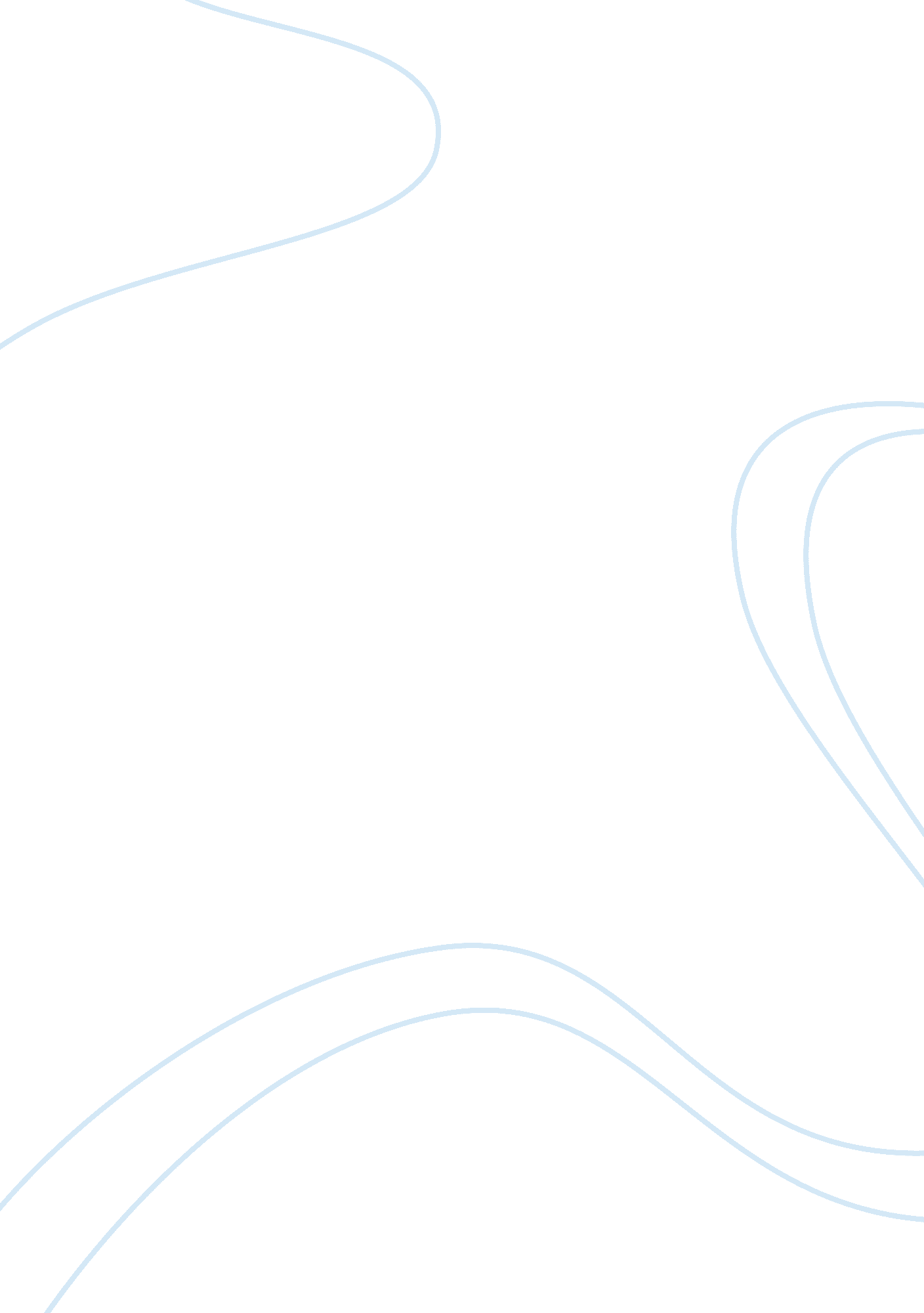 Both parents should assume equal responsibility in raising a child essay sampleFamily, Children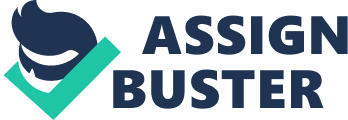 Topic : The effects of legalizing abortion. The World Health Organization ( WHO ) estimates that there are 42 million abortions worldwide each year, and 20 million of these are illegal. According to WHO, “ unsafe” abortion causes about 65, 000 to 70, 000 maternal death each year, 99percent of which take place in the developing world. What is abortion ? An abortion is the removal of an embryo of foetus from the uterus which causes it to die. Therefore, legalized abortion actually leads to more abortion and in the developing world, where maternal health care is poor, legalization would increase the number of women who die or are harmed by abortion. There are the pros and cons regarding the legalization of abortions. One of the good effects of legalizing abortion is that if the women is raped and does not want any reminder of the incident than abortions should be legal. Rape can cause serious damage to the self confidence of a women and is something she would want to forget, and having a baby from someone that raped you is not something a women would not want to be reminded of. The child will also grow up knowing that they were a mistake and that is not a life any should have to live. So, in that case abortion should be legal. On the other hand, there are bad side to abortion is that many uneducated women are using abortion as a contraceptive. Everytime the women gets pregnant she goes and has an abortion. Instead of having protected sex or not having sex at all, they have abortion so they don’t have babies. This is very wrong because they are abusing abortions. If the women can’t afford the correct contraceptives prescribed by the doctors they should not be getting pregnant because they know they don’t want the child or they can’t afford it. Eventually, in this case abortion should not be legal. Futhermore, another bad effect of legalizing abortion on women health is they may suffer from internal haemorrhage, uterine or pelvic infection, uterine perforation and cervical laceration due to the injection of anaesthesia in the uterine muscles. In the long run, abortion may not entirely affect succeeding pregnancies, though intrauterine pregnancy and ectopic pregnancy could take place in others. It could also raise the potential for premature birth, infertility and miscarriage. On the extreme level, abortion may cause death due to exsamguinations or excessive bleeding. In conclusion, there are good and bad effects of legalizing abortion. To me, women have the rights to terminate their pregnancy if they choose to do so and there shouldn’t be a law to prevent them from doing that, but by it being legalized, that doesn’t mean a woman should use it as a form of contraceptive, I think that is wrong. The longer you wait to terminate the pregnancy the more dangerous it is. Generally, legalizing abortion has many negative effects on nowdays society. 